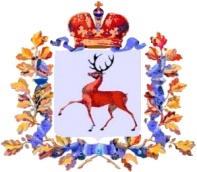 АДМИНИСТРАЦИЯ
 РАБОЧЕГО  ПОСЁЛКА  ШАРАНГАШАРАНГСКОГО  МУНИЦИПАЛЬНОГО  РАЙОНАНИЖЕГОРОДСКОЙ ОБЛАСТИПОСТАНОВЛЕНИЕот 02.08.2018									           N69Об утверждении Плана мероприятий по профилактике коррупционных правонарушений на территории рабочего поселка Шаранга Шарангского муниципального района Нижегородской области на 2018-2019 г.г.                   В соответствии с рекомендациями для региональных и муниципальных органов власти Приволжского федерального округа по выполнению поручений, содержащихся в пункте 10 Указа Президента РФ от 01.04.2016 № 147 «О национальном плане противодействия коррупции на 2016-2017 годы»,   администрация рабочего посёлка Шаранга Шарангского муниципального района Нижегородской области (далее – администрация р.п.Шаранга):   п о с т а н о в л я е т:1.Утвердить План мероприятий по профилактике коррупционных правонарушений на территории рабочего поселка Шаранга Шарангского муниципального района Нижегородской области на 2018-2019 г.г. согласно приложению.         2.Признать утратившим силу:- Постановление администрации рабочего поселка Шаранга Шарангского муниципального района Нижегородской области от 25.12.2015 №87  «Об утверждении плана мероприятий по профилактике  коррупционных правонарушений в администрации рабочего посёлка Шаранга Шарангского муниципального района Нижегородской области на 2016 – 2017 года».- Постановление администрации рабочего поселка Шаранга Шарангского муниципального района Нижегородской области от 07.11.2016 №62   «О внесении изменений в постановление администрации рабочего поселка Шаранга Шарангского муниципального района Нижегородской области от 25.12.2015 №87 «Об утверждении плана мероприятий по профилактике коррупционных правонарушений в администрации рабочего поселка Шаранга Шарангского муниципального района Нижегородской области на 2016-2017 года»».    3. Контроль за исполнением настоящего постановления оставляю за собой.Глава   администрации ________________________   С.В.КраевУТВЕРЖДЕНпостановлением администрации рабочего посёлка Шаранга Шарангского муниципального района Нижегородской области от 02.08.2018 №69План мероприятий по профилактике  коррупционных правонарушений на территории рабочего  посёлка Шаранга Шарангского муниципального района Нижегородской области на 2018 – 2019 г.г.№п/пНаименование мероприятияСрок исполненияОтветственные исполнителиОжидаемый результат1. Совершенствование нормативной базы в сфере противодействия коррупции1. Совершенствование нормативной базы в сфере противодействия коррупции1. Совершенствование нормативной базы в сфере противодействия коррупции1. Совершенствование нормативной базы в сфере противодействия коррупции1. Совершенствование нормативной базы в сфере противодействия коррупции1.Разработка и утверждение муниципальных правовых актов в сфере противодействия коррупцииВ течение срока действия планаАдминистрация рабочего поселка Шаранга Шарангского муниципального района Нижегородской области  и поселковый Совет рабочего поселка Шаранга Шарангского муниципального района Нижегородской областиФормирование нормативной базы по вопросам противодействия коррупции2.Актуализация нормативных правовых актов   администрации рабочего поселка Шаранга Шарангского муниципального района Нижегородской области в целях приведения их в соответствие с изменениями в действующем законодательстве Российской Федерации и Нижегородской областиВ течение срока действия планаАдминистрация рабочего поселка Шаранга Шарангского муниципального района Нижегородской области  и поселковый Совет рабочего поселка Шаранга Шарангского муниципального района Нижегородской областиПриведение нормативных правовых актов в соответствие с действующим законодательством3.Проведение антикоррупционной экспертизы проектов нормативных правовых актов администрации рабочего поселка Шаранга Шарангского муниципального района Нижегородской области  В течение срока действия планаАдминистрация рабочего поселка Шаранга Шарангского муниципального района Нижегородской области  и поселковый Совет рабочего поселка Шаранга Шарангского муниципального района Нижегородской областиИсключение коррупциогенных факторов в нормативных правовых актах4.Направление в органы прокуратуры муниципальных нормативных правовых актов по вопросам противодействия коррупцииПри необходимостиАдминистрация рабочего поселка Шаранга Шарангского муниципального района Нижегородской области  Проверка нормативных правовых актов на соответствие действующему законодательству5Обеспечение взаимодействия с администрацией  Шарангского муниципального района по вопросам совершенствования нормативной базы в сфере противодействия коррупции и оказание им правовой, методической помощи в данной сфереВ течение срока действия планаАдминистрация рабочего поселка Шаранга Шарангского муниципального района Нижегородской области  Совершенствование работы по вопросам противодействия коррупции в поселениях6Обеспечение исполнения муниципальных правовых актов, направленных на совершенствование организационных основ противодействия коррупцииВ течение срока действия планаАдминистрация рабочего поселка Шаранга Шарангского муниципального района Нижегородской области  и поселковый Совет рабочего поселка Шаранга Шарангского муниципального района Нижегородской областиРеализация норм антикоррупционного законодательства2. Организация и проведение работы по представлению сведений о доходах,о расходах, об имуществе и обязательствах имущественного характера,а также по проверке и опубликованию данных сведений2. Организация и проведение работы по представлению сведений о доходах,о расходах, об имуществе и обязательствах имущественного характера,а также по проверке и опубликованию данных сведений2. Организация и проведение работы по представлению сведений о доходах,о расходах, об имуществе и обязательствах имущественного характера,а также по проверке и опубликованию данных сведений2. Организация и проведение работы по представлению сведений о доходах,о расходах, об имуществе и обязательствах имущественного характера,а также по проверке и опубликованию данных сведений2. Организация и проведение работы по представлению сведений о доходах,о расходах, об имуществе и обязательствах имущественного характера,а также по проверке и опубликованию данных сведений1.Организация и проведение работы по своевременному представлению муниципальными служащими и лицами замещающими муниципальные должности полных и достоверных сведений о доходах, расходах, об имуществе и обязательствах имущественного характераЕжегодноС 1 января по 30 апреляАдминистрация рабочего поселка Шаранга Шарангского муниципального района Нижегородской области  Реализация норм антикоррупционного законодательства2.Оказание консультационной помощи при заполнении справок о доходах, расходах, об имуществе и обязательствах имущественного характера (проведение персональных консультаций, семинаров, круглых столов)ЕжегодноС 1 января по 30 апреляАдминистрация рабочего поселка Шаранга Шарангского муниципального района Нижегородской области  Представление муниципальными служащими полных и достоверных сведений о доходах, расходах, об имуществе и обязательствах имущественного характера3.Проведение анализа сведений о доходах, расходах, об имуществе и обязательствах имущественного характера муниципальных служащих, и лиц, замещающих муниципальные должности, а также членов их семей в целях выявления возможных нарушений действующего законодательстваЕжегодноС 1 января по 31 маяАдминистрация рабочего поселка Шаранга Шарангского муниципального района Нижегородской области  Выявление информации, являющейся основанием для проведения проверок в связи с несоблюдением запретов и ограничений, требований к служебному поведению, мер по предотвращению и урегулированию конфликта интересов, предоставлением недостоверных и (или) неполных сведений о доходах, а также в целях осуществление контроля за превышением расходов над доходами4.Организация работы по опубликованию сведений о доходах, расходах, об имуществе и обязательствах имущественного характера муниципальных служащих и лиц, замещающих муниципальные должности, а также членов их семей на официальном сайте администрации рабочего поселка Шаранга Шарангского муниципального района Нижегородской области  В течение 14 рабочих дней со дня истечения срока установленного для подачи сведений о доходах Администрация рабочего поселка Шаранга Шарангского муниципального района Нижегородской области  Исполнение Указа Президента РФ от 08.07.2013 № 613, Указа Губернатора Нижегородской области от 11.05.2010 № 19, муниципальных правовых актов5.Проведение работы по приему уточненных сведений (при наличии таких сведений) о доходах, расходах, об имуществе и обязательствах имущественного характера муниципальных служащих, и лиц, замещающих муниципальные должности,  а также членов их семейЕжегодноС 1 января по 31 маяАдминистрация рабочего поселка Шаранга Шарангского муниципального района Нижегородской области  Реализация норм антикоррупционного законодательстваУстранение ошибок и не точностей в представленных сведениях6.Организация проверки достоверности и полноты сведений о доходах, об имуществе и обязательствах имущественного характера в отношении лиц, обязанных предоставлять данные сведенияПри наличии основанийАдминистрация рабочего поселка Шаранга Шарангского муниципального района Нижегородской области  Установление фактов представления неполных и недостоверных сведений о доходах, об имуществе и обязательствах имущественного характера3. Совершенствование взаимодействия с населением по вопросам противодействия коррупции3. Совершенствование взаимодействия с населением по вопросам противодействия коррупции3. Совершенствование взаимодействия с населением по вопросам противодействия коррупции3. Совершенствование взаимодействия с населением по вопросам противодействия коррупции3. Совершенствование взаимодействия с населением по вопросам противодействия коррупции1.Организация учета обращений граждан и юридических лиц о фактах коррупции и иных неправомерных действиях муниципальных служащих администрации рабочего поселка Шаранга Шарангского муниципального района Нижегородской области  - личного приёма главой администрации рабочего поселка Шаранга Шарангского муниципального района Нижегородской области  - письменных обращенийВ течение срока действия плана Администрация рабочего поселка Шаранга Шарангского муниципального района Нижегородской области  Обеспечение возможности для граждан и юридических лиц сообщать о фактах коррупции. Организация информационной открытости в сфере противодействия коррупции2.Организация проведения анализа результатов работы с обращениями граждан и юридических лиц, содержащими сведения о фактах коррупции и иных неправомерных действиях муниципальных служащих администрации рабочего поселка Шаранга Шарангского муниципального района Нижегородской области, а также причин и условий, способствующих возникновению данных обращенийВ течение срока действия планаАдминистрация рабочего поселка Шаранга Шарангского муниципального района Нижегородской областиПовышение эффективности работы с обращениями граждан и юридических лиц, содержащими сведения о фактах коррупции3Участие в проведении социологических исследований отношения к коррупции среди различных категорий населения, муниципальных служащих, представителей малого и крупного предпринимательстваВ течение срока действия планаСпециалист  администрации рабочего поселка Шаранга Шарангского муниципального района Нижегородской области, ответственный за работу по профилактике коррупционных и иных правонарушенийВыявление наиболее коррупциогенных сфер, оценка эффективности антикоррупционной работы и принятие необходимых мер по совершенствованию работы по противодействию коррупции на основании данных социологических исследований4Взаимодействие с институтами гражданского общества по вопросам противодействия коррупции:- включение независимых экспертов в составы комиссий;- участие в совещаниях, круглых столах с представителями общественных организаций;- вынесение на общественное обсуждение проектов нормативных правовых актов администрации;- участие в разработке комплекса организационных, разъяснительных и иных мер по соблюдению муниципальными служащими запретов, ограничений и требований, установленных в целях противодействия коррупцииВ течение срока действия планаАдминистрация рабочего поселка Шаранга Шарангского муниципального района Нижегородской областиОбщественная оценка деятельности администрации.Совершенствование качества муниципального правотворчества и правоприменения.Антикоррупционное просвещение муниципальных служащих4. Совершенствование кадрового аспекта работы по противодействию коррупции4. Совершенствование кадрового аспекта работы по противодействию коррупции4. Совершенствование кадрового аспекта работы по противодействию коррупции4. Совершенствование кадрового аспекта работы по противодействию коррупции4. Совершенствование кадрового аспекта работы по противодействию коррупции1.Организация обучения муниципальных служащих по вопросам противодействия коррупцииВ течение срока действия планаАдминистрация рабочего поселка Шаранга Шарангского муниципального района Нижегородской областиАнтикоррупционное просвещение муниципальных служащих.Обеспечение соблюдения муниципальными служащими установленных законодательством требований к служебному поведению, обязанностей, запретов и ограничений1.2.Участие в практических семинарах, совещаниях, «круглых столах» по антикоррупционной тематике для муниципальных служащих, в том числе: - по формированию негативного отношения к получению подарков; - по порядку уведомления о получении подарка и его передачи; - об установлении наказания за коммерческий подкуп, получение и дачу взятки, посредничество во взяточничестве в виде штрафов, кратных сумме коммерческого подкупа или взятки;- об увольнении в связи с утратой доверия;- по формированию отрицательного отношения к коррупции В течение срока действия планаАдминистрация рабочего поселка Шаранга Шарангского муниципального района Нижегородской областиАнтикоррупционное просвещение муниципальных служащих.Обеспечение соблюдения муниципальными служащими установленных законодательством требований к служебному поведению, обязанностей, запретов и ограничений1.3.Проведение разъяснительных мероприятий (вводные тренинги для поступающих на муниципальную службу; ознакомление с изменениями в действующем законодательстве; разъяснение ограничений, налагаемых на граждан после увольнения с муниципальной службы и т.д.)В течение срока действия планаАдминистрация рабочего поселка Шаранга Шарангского муниципального района Нижегородской областиАнтикоррупционное просвещение муниципальных служащих.Обеспечение соблюдения муниципальными служащими установленных законодательством требований к служебному поведению, обязанностей, запретов и ограничений1.5.Ознакомление муниципальных служащих с методическими рекомендациями по вопросам противодействия коррупции  В течение срока действия планаАдминистрация рабочего поселка Шаранга Шарангского муниципального района Нижегородской области2.Проведение работы по выявлению несоблюдения запретов и ограничений, требований к служебному поведению, мер по предотвращению и урегулированию конфликта интересов, а также неисполнения обязанностей, установленных в целях противодействия коррупции: В течение срока действия планаАдминистрация рабочего поселка Шаранга Шарангского муниципального района Нижегородской областиВыявление информации, являющейся основанием для проведения проверки по несоблюдению запретов и ограничений, требований к служебному поведению, мер по предотвращению и урегулированию конфликта интересов, а также неисполнения обязанностей, установленных в целях противодействия коррупции2.1. Проведение анализа анкетных и иных данных муниципальных служащих, а также лиц, претендующих на замещение должностей муниципальной службыВ течение срока действия планаАдминистрация рабочего поселка Шаранга Шарангского муниципального района Нижегородской областиВыявление информации, являющейся основанием для проведения проверки по несоблюдению запретов и ограничений, требований к служебному поведению, мер по предотвращению и урегулированию конфликта интересов, а также неисполнения обязанностей, установленных в целях противодействия коррупции2.2.Проведение анализа обращений граждан и организаций на предмет наличия информации о фактах коррупции и иных неправомерных действиях муниципальных служащих администрацииВ течение срока действия планаАдминистрация рабочего поселка Шаранга Шарангского муниципального района Нижегородской областиВыявление информации, являющейся основанием для проведения проверки по несоблюдению запретов и ограничений, требований к служебному поведению, мер по предотвращению и урегулированию конфликта интересов, а также неисполнения обязанностей, установленных в целях противодействия коррупции2.3.Проведение анализа соблюдения запретов, ограничений и требований, установленных в целях противодействия коррупции, в том числе касающихся получения подарков, выполнения иной оплачиваемой работы, обязанности уведомлять об обращениях в целях склонения к совершению коррупционных правонарушенийВ течение срока действия планаАдминистрация рабочего поселка Шаранга Шарангского муниципального района Нижегородской областиВыявление информации, являющейся основанием для проведения проверки по несоблюдению запретов и ограничений, требований к служебному поведению, мер по предотвращению и урегулированию конфликта интересов, а также неисполнения обязанностей, установленных в целях противодействия коррупции2.4.Проведение анализа соблюдения запретов, ограничений и требований, установленных в целях противодействия коррупции, в том числе касающихся получения подарков, выполнения иной оплачиваемой работы, обязанности уведомлять об обращениях в целях склонения к совершению коррупционных правонарушенийВ течение срока действия планаАдминистрация рабочего поселка Шаранга Шарангского муниципального района Нижегородской областиВыявление информации, являющейся основанием для проведения проверки по несоблюдению запретов и ограничений, требований к служебному поведению, мер по предотвращению и урегулированию конфликта интересов, а также неисполнения обязанностей, установленных в целях противодействия коррупции3Организация проверок по каждому случаю несоблюдения запретов и ограничений, несоблюдения требований к служебному поведению, неисполнения обязанностей, установленных в целях противодействия коррупции муниципальными служащими администрацииВ течение срока действия планаАдминистрация рабочего поселка Шаранга Шарангского муниципального района Нижегородской областиУстановление фактов нарушения запретов и ограничений, несоблюдения требований к служебному поведению, неисполнения обязанностей, установленных в целях противодействия коррупции4Организация проверок соблюдения гражданином, замещавшим должность муниципальной службы, ограничений при заключении с ним гражданско-правового или трудового договора, если отдельные функции муниципального управления данной организацией входили в должностные (служебные) обязанности муниципального служащегоВ течение срока действия планаАдминистрация рабочего поселка Шаранга Шарангского муниципального района Нижегородской областиУстановление фактов нарушения гражданином, замещавшим должность муниципальной службы, ограничений при заключении с ним гражданско-правового или трудового договора, если отдельные функции муниципального управления данной организацией входили в должностные (служебные) обязанности муниципального служащего5Организация проверок соблюдения работодателем условий заключения трудового или гражданско-правового договора с гражданином, замещавшим должность муниципальной службы, включенную в соответствующий перечень должностейВ течение срока действия планаАдминистрация рабочего поселка Шаранга Шарангского муниципального района Нижегородской областиУстановление фактов несоблюдения работодателем обязанности по уведомлению о трудоустройстве бывшего муниципального служащего6.Обеспечение применения предусмотренных законодательством мер юридической ответственности в случае несоблюдения запретов, ограничений и требований, установленных в целях противодействия коррупции, в том числе мер по предотвращению и (или) урегулированию конфликта интересовВ течение срока действия планаАдминистрация рабочего поселка Шаранга Шарангского муниципального района Нижегородской областиПрименение мер юридической ответственности по каждому случаю несоблюдения запретов, ограничений и требований, установленных в целях противодействия коррупции, в том числе мер по предотвращению и (или) урегулированию конфликта интересов7.Проведение систематического анализа коррупционных рисков в деятельности администрации.Внесение предложений по оптимизации Перечня должностей с коррупционными рисками, замещение которых предполагает представление сведений о доходах, расходах, об имуществе и обязательствах имущественного характераНе реже 1 раза в годАдминистрация рабочего поселка Шаранга Шарангского муниципального района Нижегородской областиВыявление коррупционных функций в деятельности администрации. Своевременное внесение изменений в соответствующий Перечень должностей с коррупционными рисками8.Оказание содействия администрации Шарангского муниципального района по вопросам противодействия коррупцииВ течение срока действия планаАдминистрация рабочего поселка Шаранга Шарангского муниципального района Нижегородской областиОперативное взаимодействие с управлением государственной гражданской и муниципальной службы Нижегородской области по вопросам противодействия коррупции.Эффективный обмен информацией5. Использование информационных ресурсов в работе по противодействию коррупции5. Использование информационных ресурсов в работе по противодействию коррупции5. Использование информационных ресурсов в работе по противодействию коррупции5. Использование информационных ресурсов в работе по противодействию коррупции5. Использование информационных ресурсов в работе по противодействию коррупции1.Обеспечение информационного наполнения специализированного подраздела раздела официального сайта администрации рабочего поселка Шаранга Шарангского муниципального района Нижегородской области «Противодействие коррупции» по вопросам реализации антикоррупционной политики и поддержание его в актуальном состоянииВ течение срока действия плана Администрация рабочего поселка Шаранга Шарангского муниципального района Нижегородской областиОбеспечение информационной открытости в сфере противодействия коррупции2.Регулярная актуализация информации по вопросу противодействия коррупции, размещаемой на стенде в здании администрации  рабочего поселка Шаранга Шарангского муниципального района Нижегородской областиВ течение срока действия планаАдминистрация рабочего поселка Шаранга Шарангского муниципального района Нижегородской областиОбеспечение информационной открытости в сфере противодействия коррупции6. Иные мероприятия по вопросам противодействия коррупции6. Иные мероприятия по вопросам противодействия коррупции6. Иные мероприятия по вопросам противодействия коррупции6. Иные мероприятия по вопросам противодействия коррупции6. Иные мероприятия по вопросам противодействия коррупции4.Организация приема, хранения, оценки и реализации (выкупа) подарков, полученных муниципальными служащими в связи с протокольными мероприятиями, служебными командировками и другими официальными мероприятиямиВ течение срока действия планаАдминистрация рабочего поселка Шаранга Шарангского муниципального района Нижегородской областиОбеспечение законодательно установленной обязанности для муниципальных служащих по сдаче подарков5.Организация взаимодействия с государственными, муниципальными, правоохранительными и другими органами по вопросам борьбы с коррупциейВ течение срока действия планаАдминистрация рабочего поселка Шаранга Шарангского муниципального района Нижегородской областиОбеспечение эффективного обмена информацией по вопросам противодействия коррупции среди различных государственных органов6.Повышение эффективности противодействия коррупции при учете и использовании муниципального имущества, в том числе осуществление работы по недопущению возникновения конфликта интересов в данной сфере деятельности (проведения анализа аффилированных связей должностных лиц, участвующих в принятии решений о предоставлении муниципального имущества, с физическими и юридическими лицами – получателями имущества)В течение срока действия планаАдминистрация рабочего поселка Шаранга Шарангского муниципального района Нижегородской области Совершенствование деятельности по управлению муниципальным имуществом  в целях противодействия коррупционных правонарушений7.Повышение эффективности противодействия коррупции при осуществлении закупок товаров, работ, услуг для обеспечения муниципальных нужд, в том числе осуществление работы по недопущению возникновения конфликта интересов в данной сфере деятельности (поведение анализа аффилированных связей членов закупочных комиссий с участниками закупок)В течение срока действия планаАдминистрация рабочего поселка Шаранга Шарангского муниципального района Нижегородской области    Совершенствование деятельности по размещению муниципального заказа в целях противодействия коррупционных правонарушений8.Осуществление контроля за исполнением настоящего плана и представление в комиссию по координации работы по противодействию коррупции информации о ходе его реализации и предложений, касающихся совершенствования деятельности по противодействию коррупции в администрации рабочего поселка Шаранга Шарангского муниципального района Нижегородской области 2018 - 2019Администрация рабочего поселка Шаранга Шарангского муниципального района Нижегородской областиКонтроль за исполнением мероприятий, предусмотренных настоящим планом